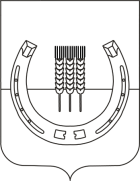 АДМИНИСТРАЦИЯСПАССКОГО СЕЛЬСКОГО ПОСЕЛЕНИЯСПАССКОГО МУНИЦИПАЛЬНОГО РАЙОНАПРИМОРСКОГО КРАЯРАСПОРЯЖЕНИЕ   06 марта 2023 года	                    с. Спасское		                                     № 7-рО внесении изменений в план контрольной деятельности по внутреннему муниципальному финансовому контролю Спасского сельского поселения на 2023 год, утвержденного распоряжением администрации Спасского сельского поселения № 88-р от 28 ноября 2022 годаВ целях реализации ч.3 статьи 265 Бюджетного кодекса Российской Федерации, руководствуясь постановлением Правительства РФ от 27 февраля 2020 года "Об утверждении федерального стандарта внутреннего государственного (муниципального) финансового контроля «Планирование проверок, ревизий и обследований», Уставом Спасского сельского поселенияВнести изменения в  план проведения контрольных мероприятий по внутреннему муниципальному финансовому контролю на 2023 год согласно приложению к настоящему распоряжению.Контроль за исполнением настоящего распоряжения оставляю за собой.И.о.главы Спасского сельского поселения                                                                     И.Г.УфимцевУТВЕРЖДЕНраспоряжением администрации Спасского сельского поселения от 06 марта  2023  № 7-р   План проведения контрольных мероприятий по внутреннему муниципальному финансовому контролю на 2023 год№ п/пНаименование объекта контроляТема контрольного мероприятияПроверяемый периодПериод ( дата ) начала проведения контрольных мероприятийОтветственный за проведение контрольного мероприятия1МКУ «СКО»проверка финансово-хозяйственной деятельности2022 годсентябрьМолокоедова О.Н.,Власова С.В.2Администрация Спасского сельского поселенияпроверка достоверности отчета о реализации муниципальных программ2022 годоктябрьМолокоедова О.Н.3МКУ «СКО»проверка соблюдения законодательства Российской Федерации и иных правовых актов о контрактной системе в сфере закупок товаров, работ, услуг для обеспечения муниципальных нужд в отношении отдельных закупок для обеспечения муниципальных нужд2022 годоктябрьУфимцев И.Г.